Ústav A. Dvořáka pro kulturní život seniorů, z.u., člen Krajské rady seniorů a evangelický farní sbor v Praze na Vinohradech Vás zvou na koncert:úterý 6. prosince 2022 ve 14.30 hodin v evangelickém kostele v Praze 2, Korunní 60Daniel Macho – violaKeishiro Mikawa – klavírProgram:J. S. Bach – Suita č. 2 d moll, BWV 1008 – Preludium, Courante, Sarabande, GigueM. Reger -  Suita pro violu sólo g moll, Op. 131d – Andante sostenuto, Molto vivaceH. Vieuxtemps – Capriccio pro violu sóloF. Schubert – “Arpeggione” sonáta a moll, D 821 – Allegro moderatoJ. Brahms – Sonáta pro violu a klavír f moll, Op. 120 – Andante un poco AdagioB. Martinů – Rhapsody-Concerto, H. 337 – Moderato, Molto adagio - AllegroKoncert se pořádá za laskavého přispění Magistrátu hl.města PrahyPříští koncert 3. ledna 2023 v 14.30 hodin – Radoslav Kvapil, klavír 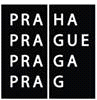 